Potvrzujeme, že dne 5.4.2024 jsme přijali Vaši objednávku  a tuto objednávku akceptujeme . Dodáno bude do 9.4.2024 Jitka Zdychyncová Customer Service Specialist J&J Innovative Medicine Xxxx Mob.Phone xxxxxxxxx Phone: +xxxxxxxxxx Janssen-Cilag, s.r.o. Walterovo náměstí 329/1 Prague, 158 00, Czech Republic xxxxxxxxxxxxxJohnson&Johnson 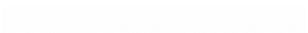 This e-mail transmission is confidential and may be privileged Information that is intended only for the individual or entity named in the e-mail address. Ifyou are not the intended recipient and believe you háve received this e-mail transmission in error, please reply to the sender, so that we can arrange for proper delivery, and then please delete the message from your inbox. The unauthorized use, dissemination, distribution 
or reproduction of this e-mail, including attachments, is prohibited and may be unlawful. Receipt by anyone other than the intended recipient(s) is not a waiver of any attorney/ Client or other privilege. Thank you. From: Lékárna Nemocnice Tábor, a. sxxxxxxx Sent: Friday, April 5, 2024 1:51 PM To: Objednávky [JAC] <xxxxxxxCc: xxxxxxxxxSubject: [EXTERNAL] Objednávka č. 24-7503-0060 Stelara Dobrý den, v příloze posílám objednávku. Děkuji za kladné vyřízení. S pozdravem  Lékárna Nemocnice Tábor a.s. Kpt. Jaroše 2000 